Lampiran 11: Dokumentasi PenelitianFoto Kegiatan Pretest/Posttest Kelas Eksperimen dan Kontrol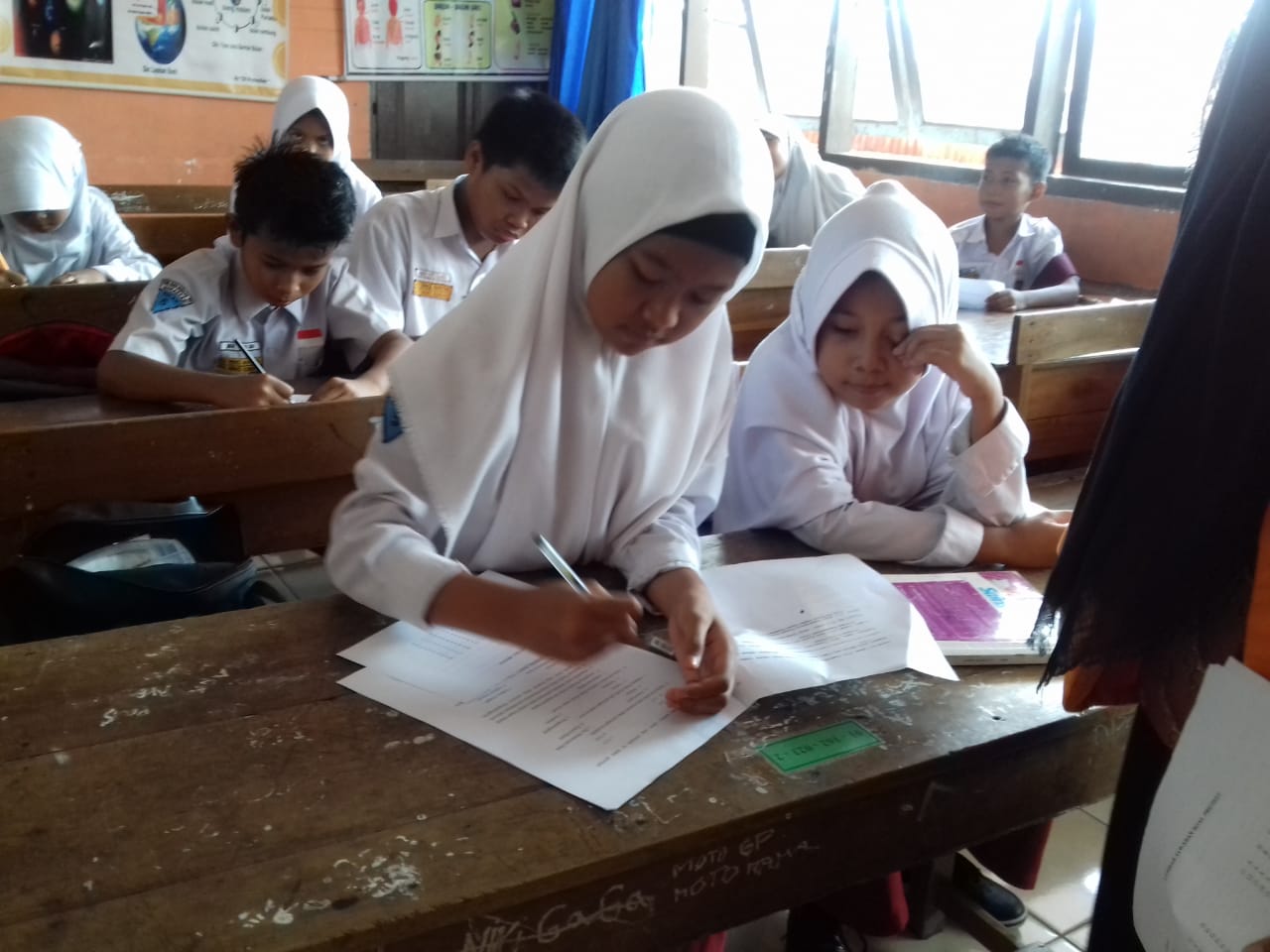 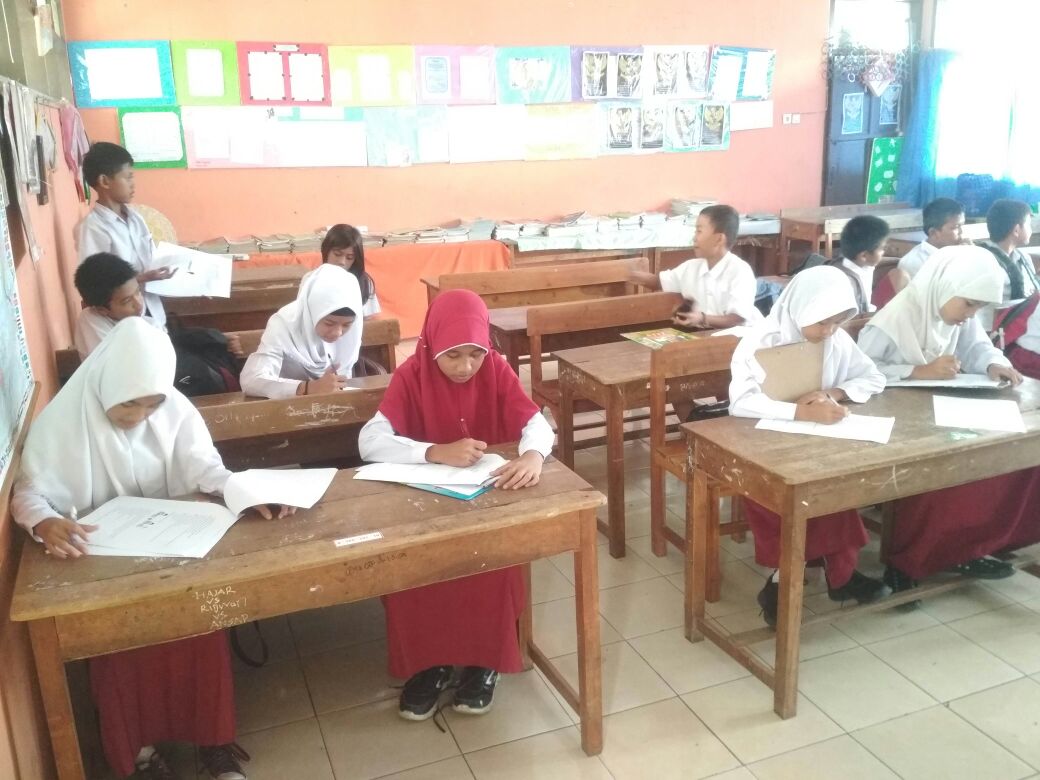 Siswa mengerjakan soal pretest yang diberikan peneliti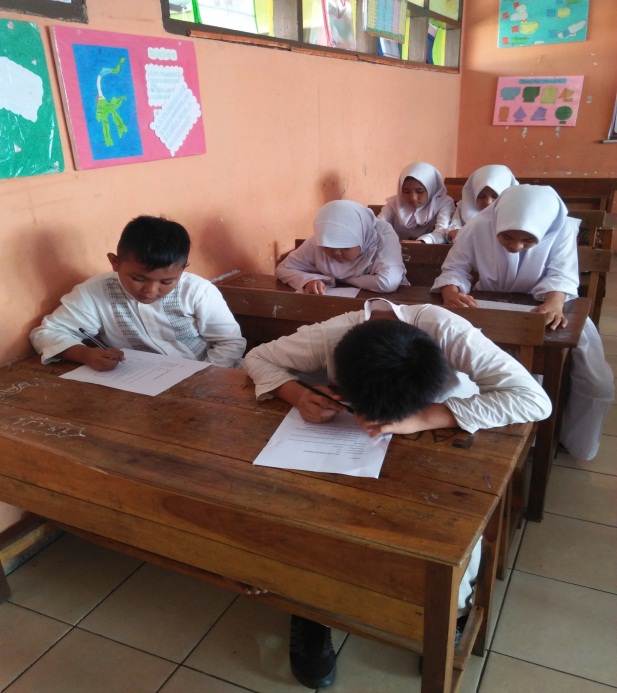 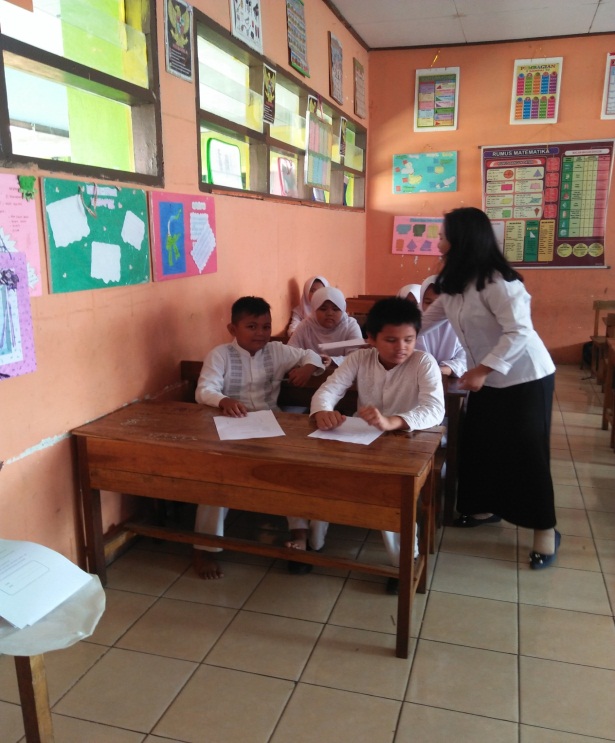 Siswa mengerjakan soal posttest yang diberikan penelitiKegiatan Pembelajaran di Kelas Eksperimen (treatmen pertama)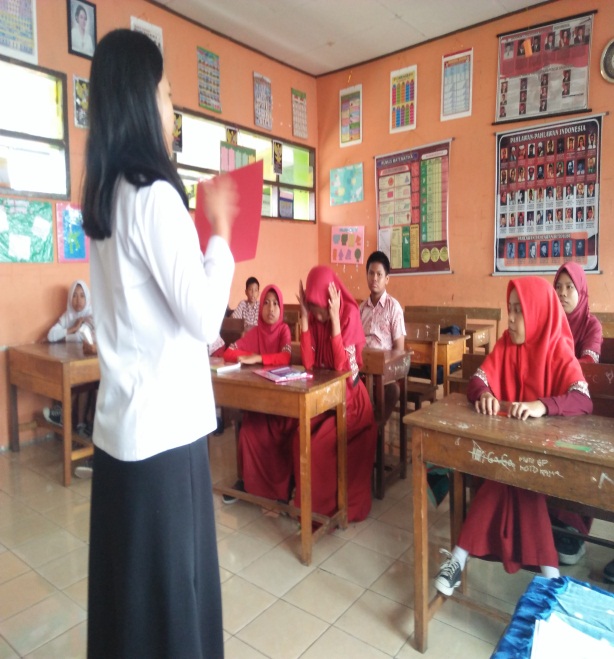 Peneliti menampilkan gambar sifat-sifat cahaya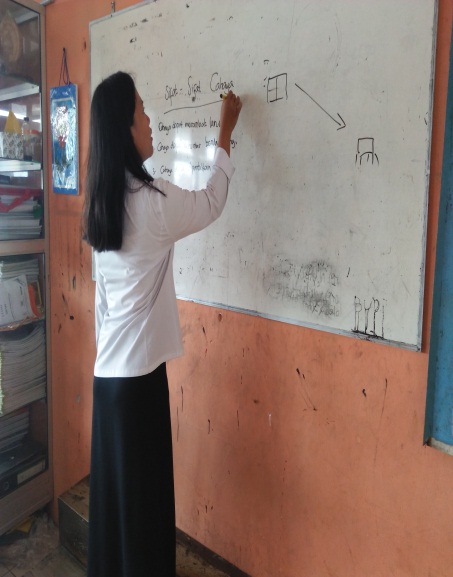 Peneliti menjelaskan materi sifat-sifat cahaya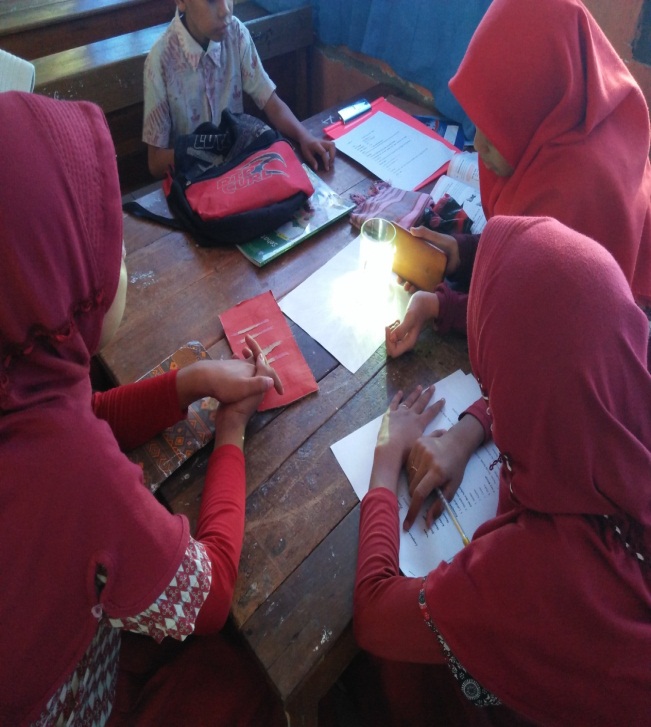 Siswa melakukan percobaan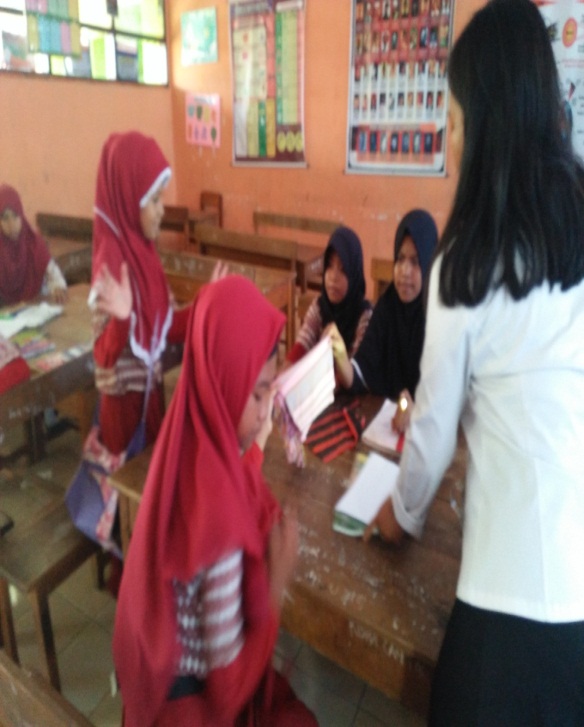 Peneliti membembing siswa melakukan percobaan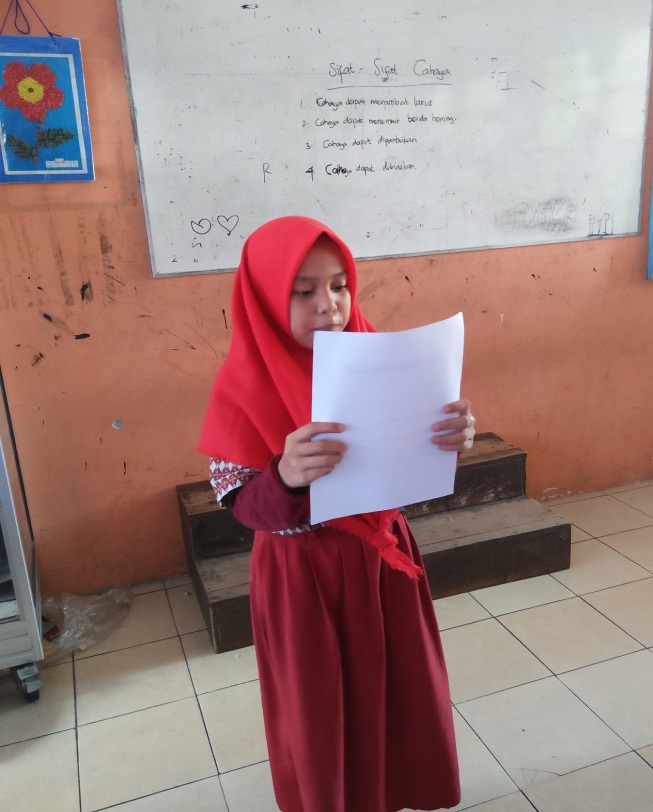 Siswa mempresentasikan hasil kerja kelompoknya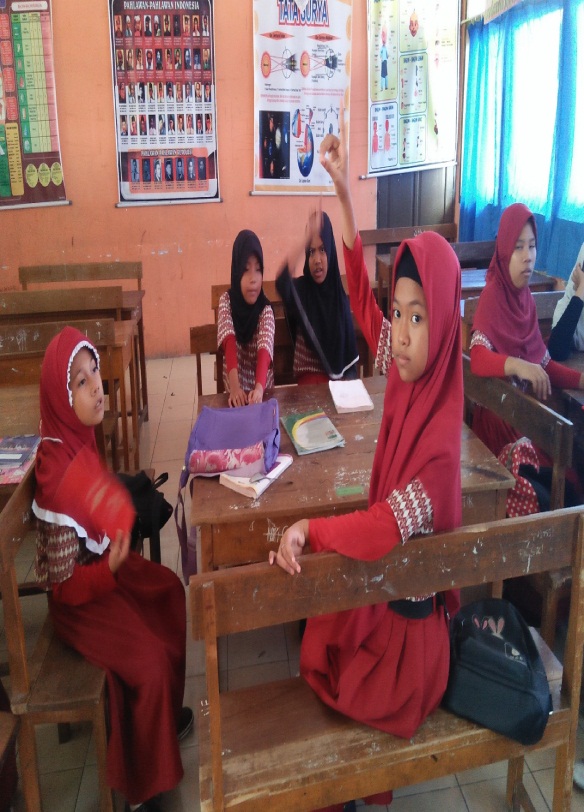 Siswa melakukan tanya jawab tentang materi yang telah dipelajariKegiatan Pembelajaran di Kelas Eksperimen (treatmen kedua)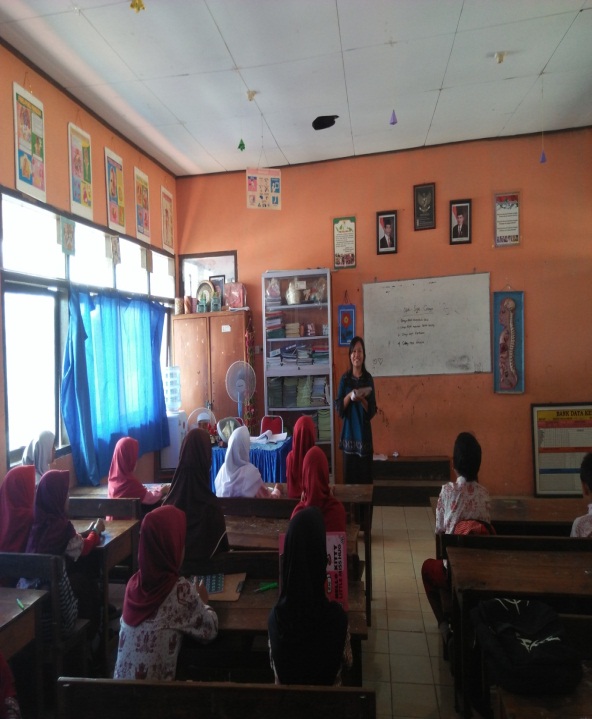 Peneliti menjelaskan materi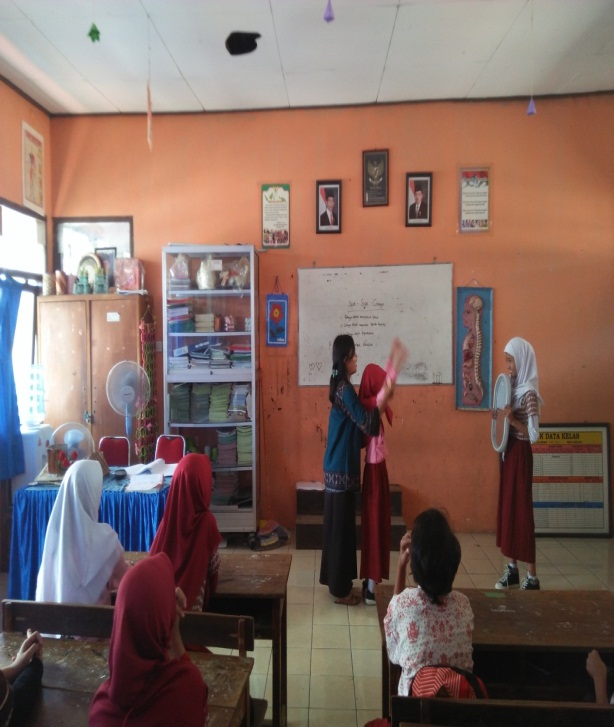 Peneliti membimbing siswa melakukan percobaan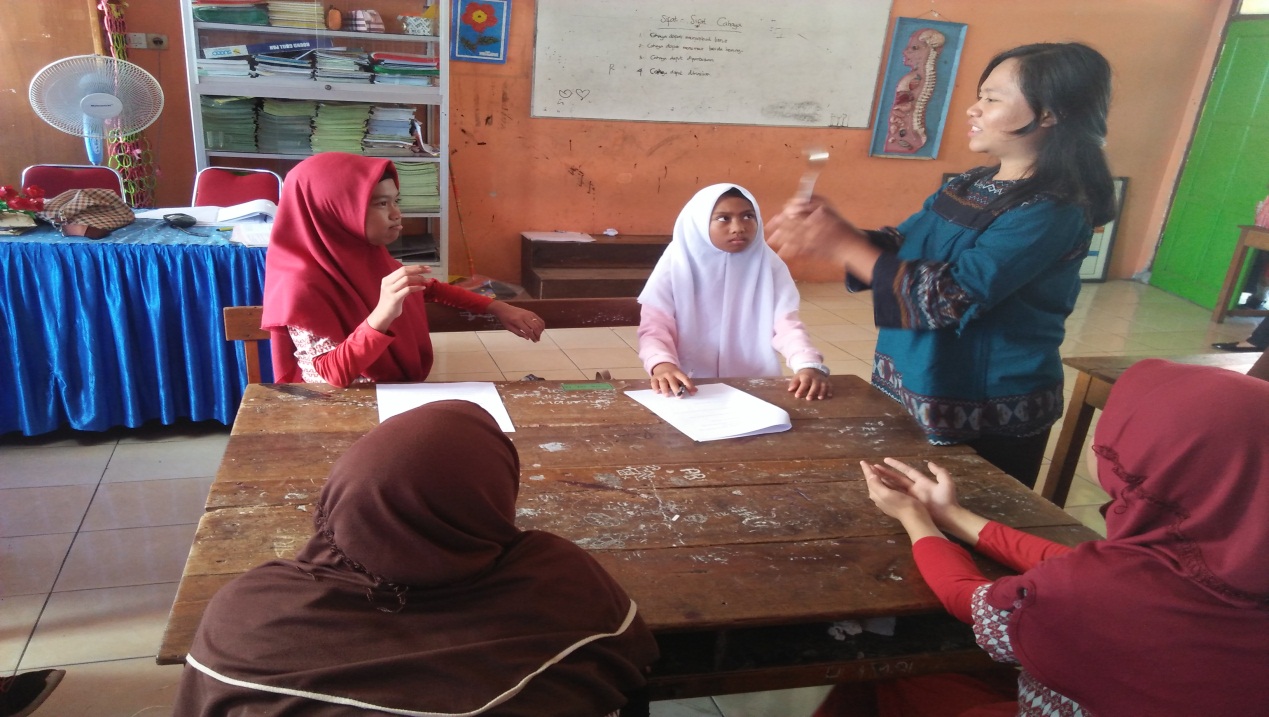 Peneliti membimbing siswa cara melakukan percobaan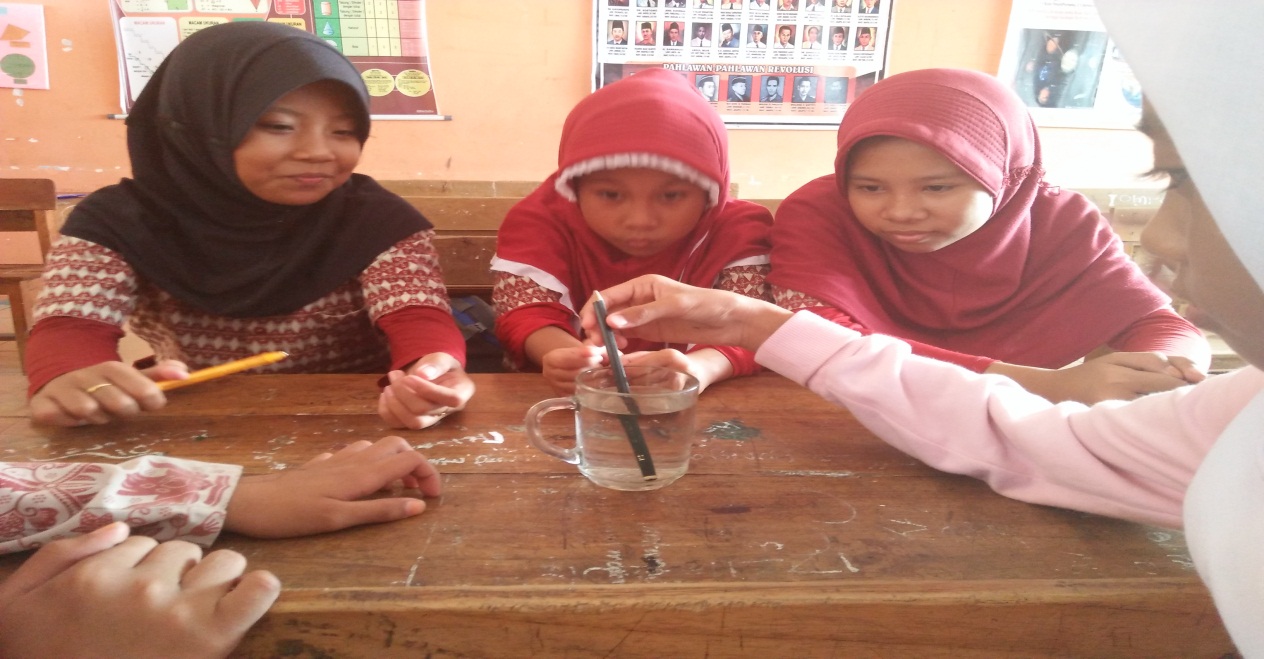 Siswa melakukan percobaan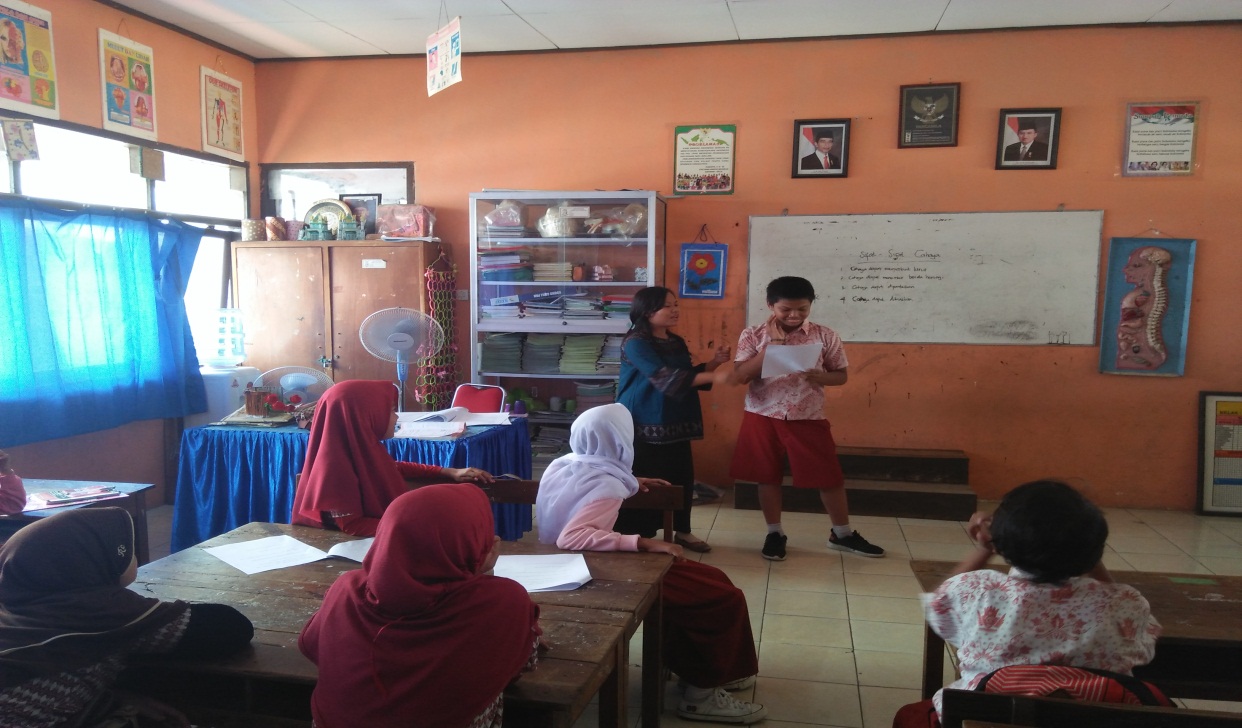 Siswa mempresentasikan hasil kerja kelompoknya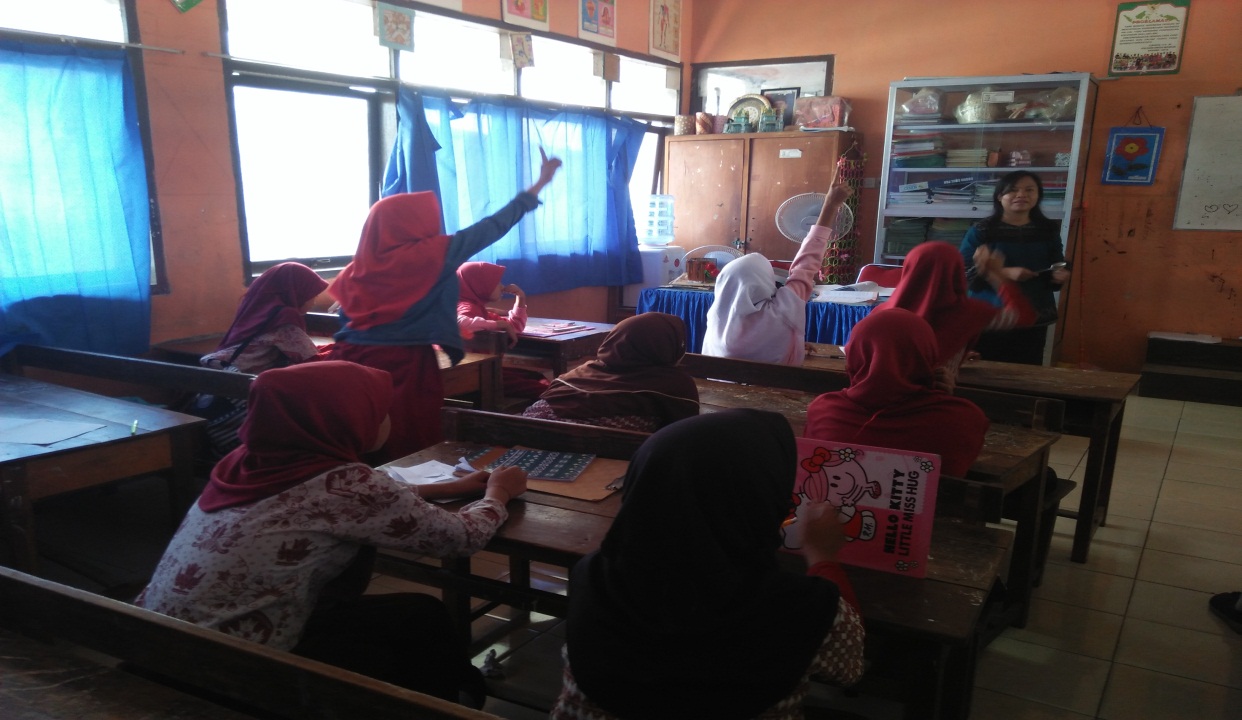 Siswa melakukan tanya jawab tentang materi yang telah dipelajari